Materials: Transportation Pictures or Toys Transportation Picture Book                         ㅇHelicopter Toys 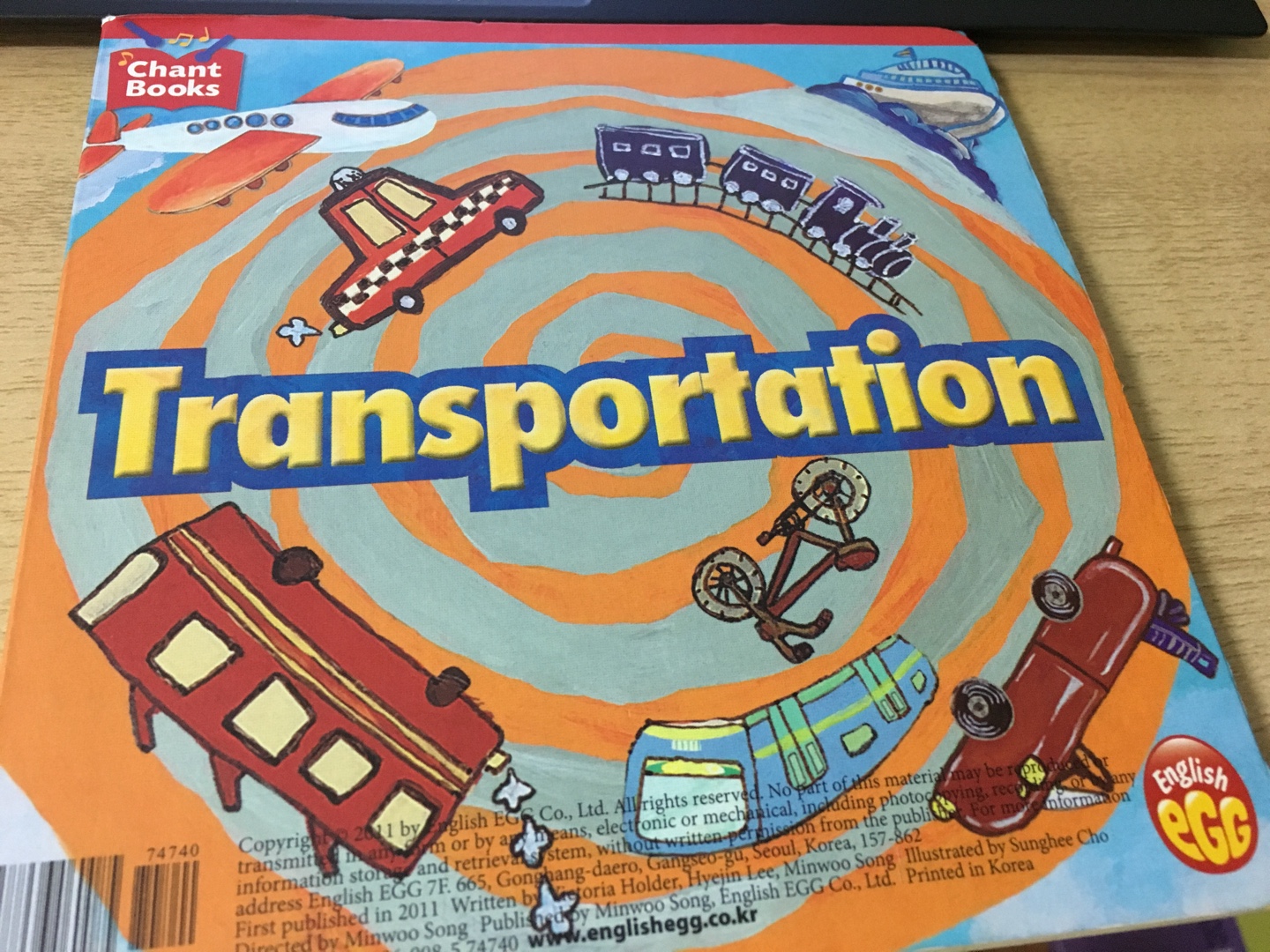 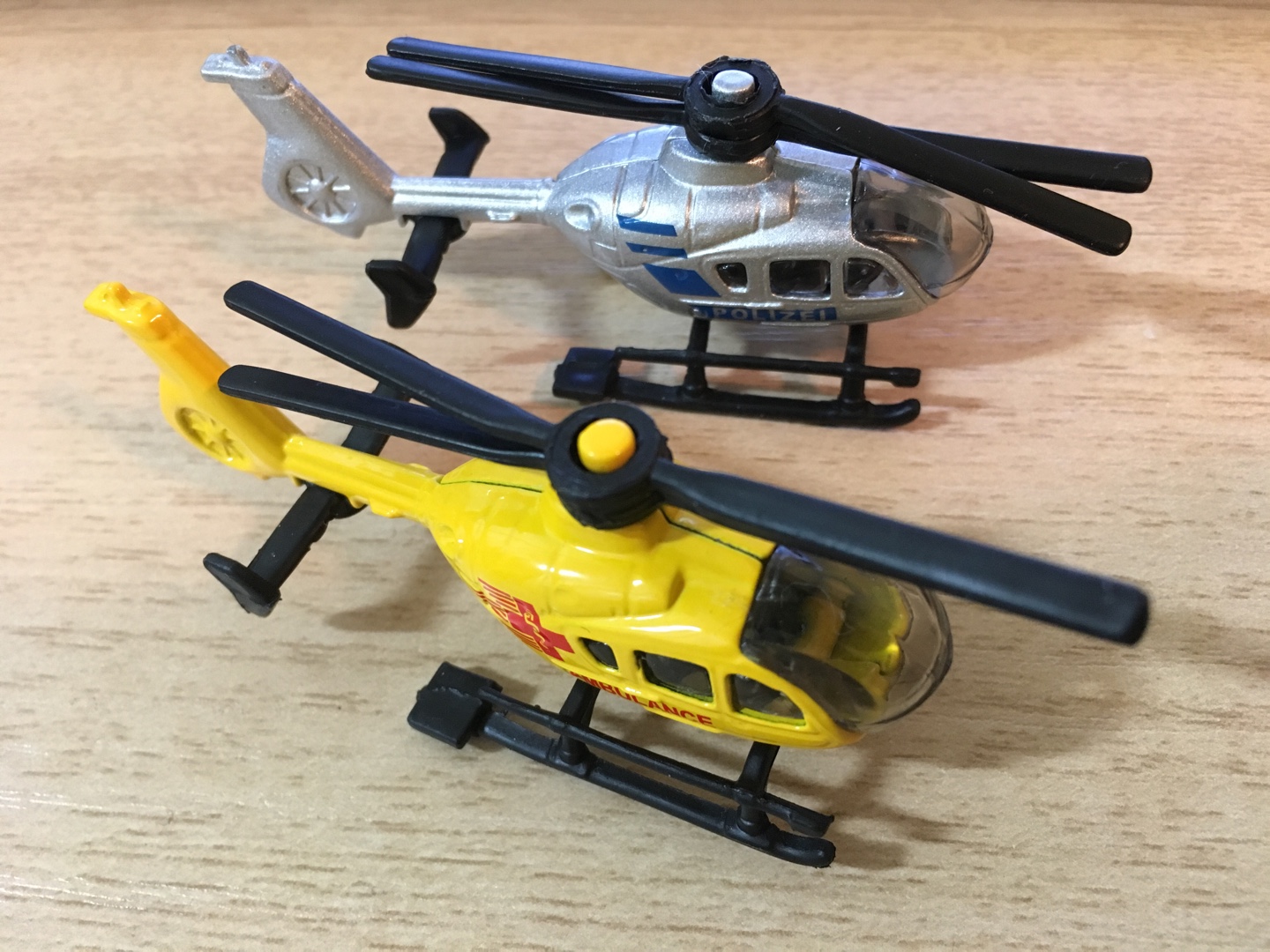 I Like Cars Book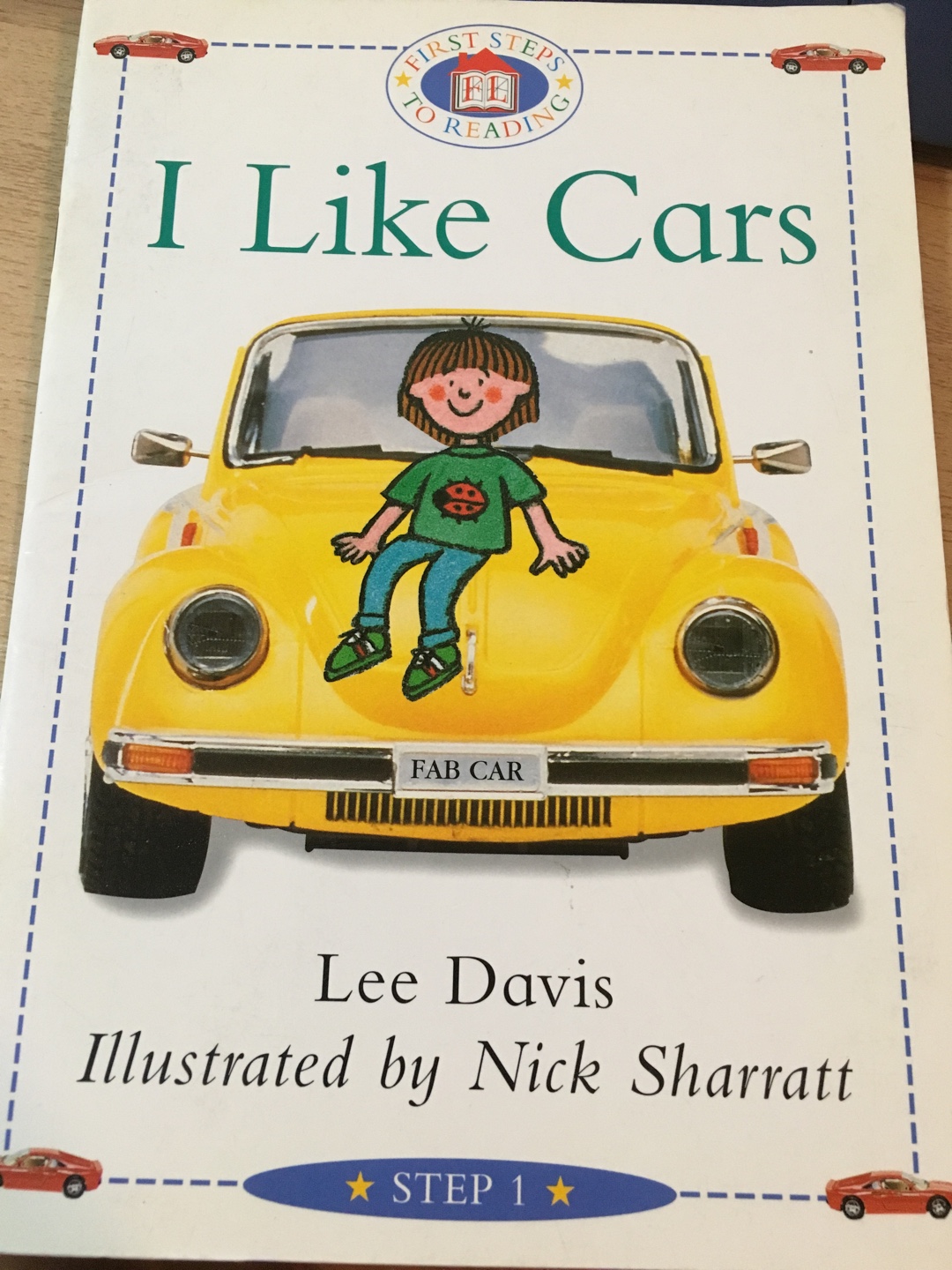 Hot Air Balloon Photo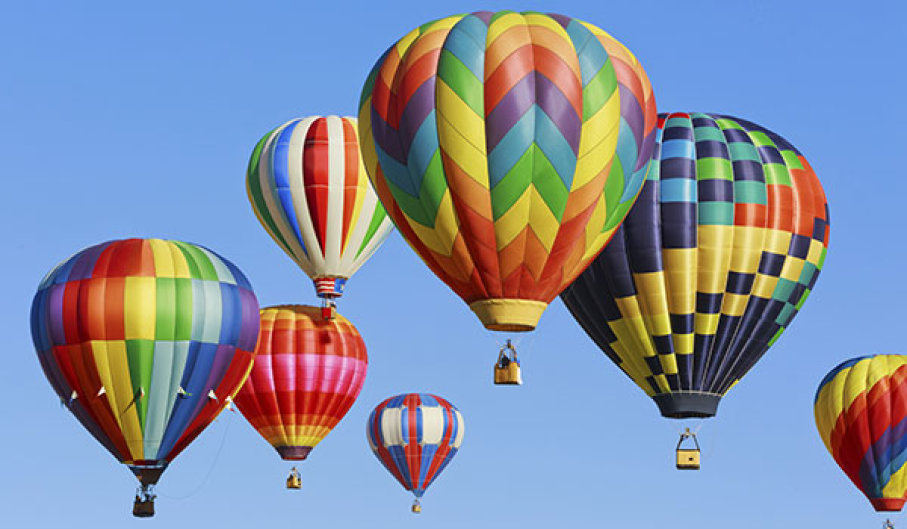 Elephant Photo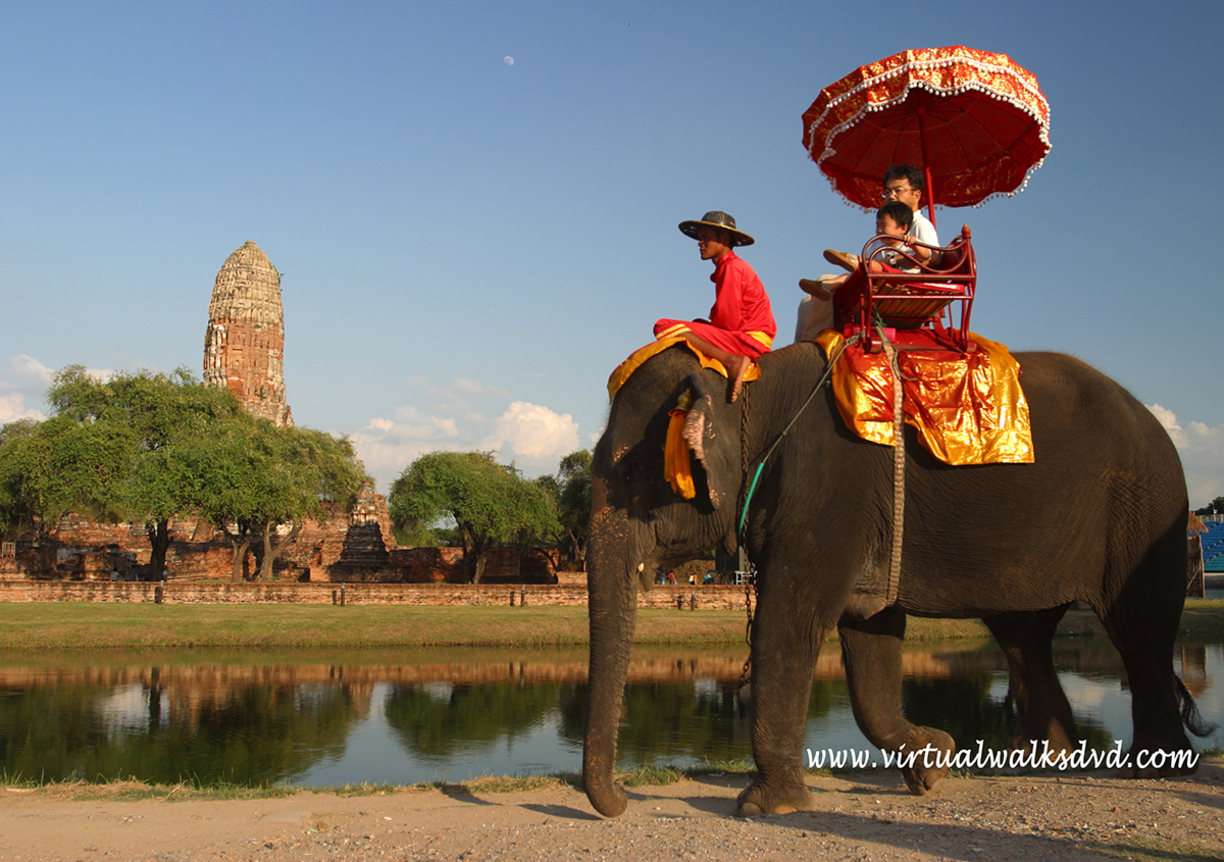 Camels Photo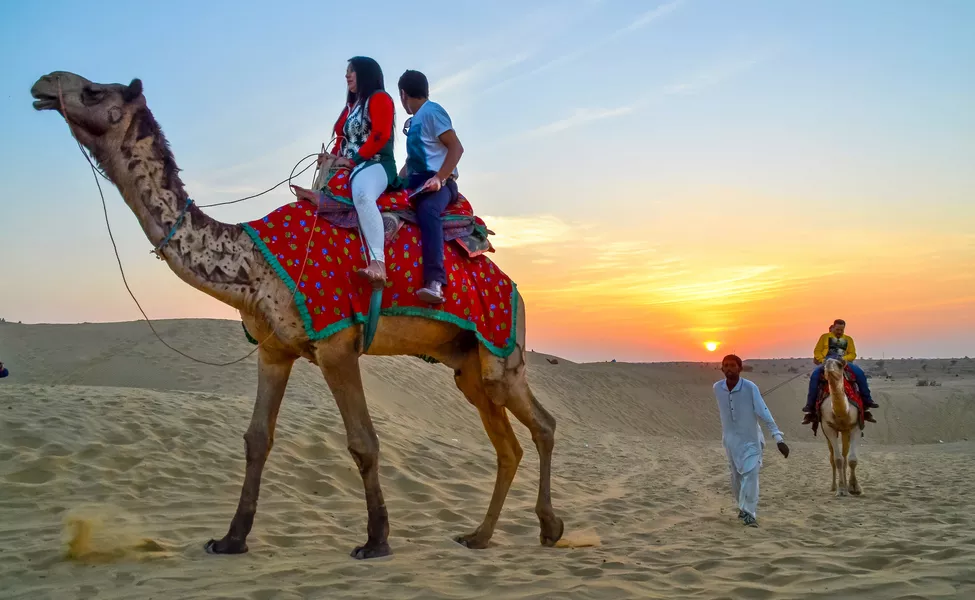 Carriage Photo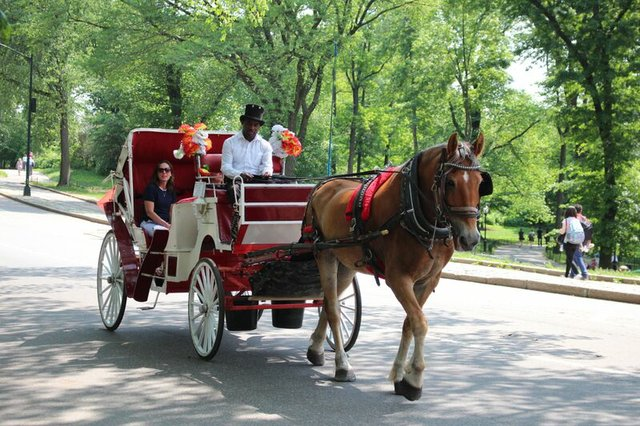 World Map with Countries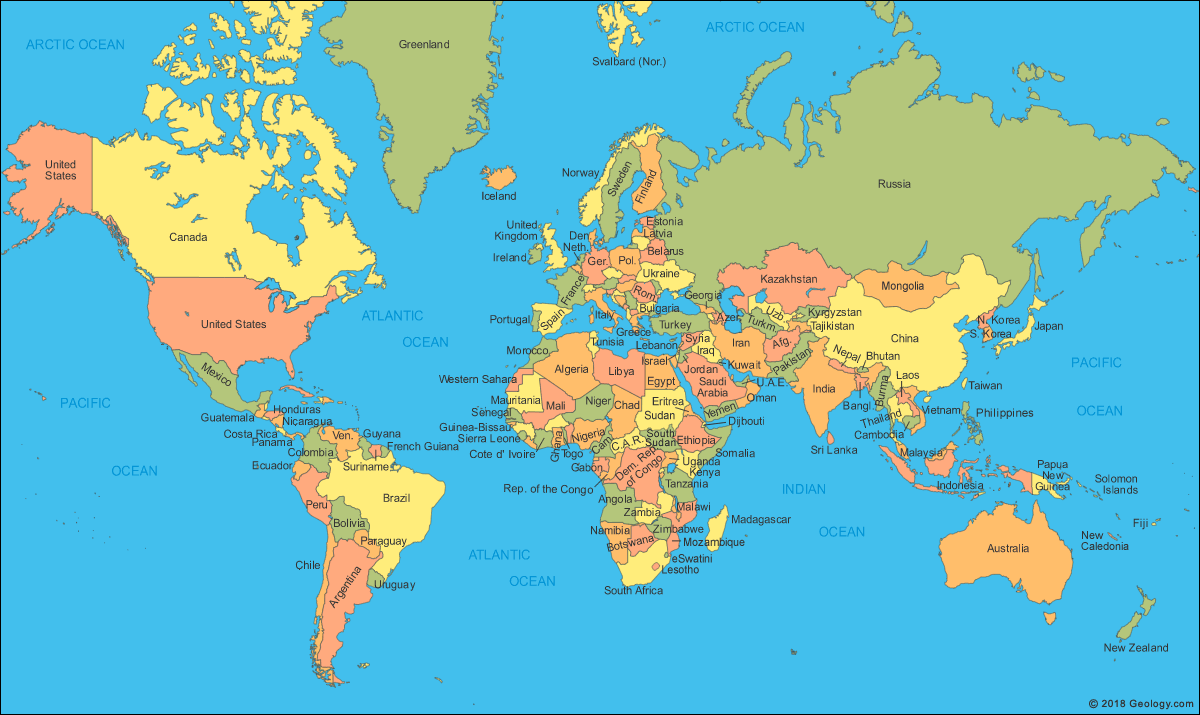 World Map Worksheet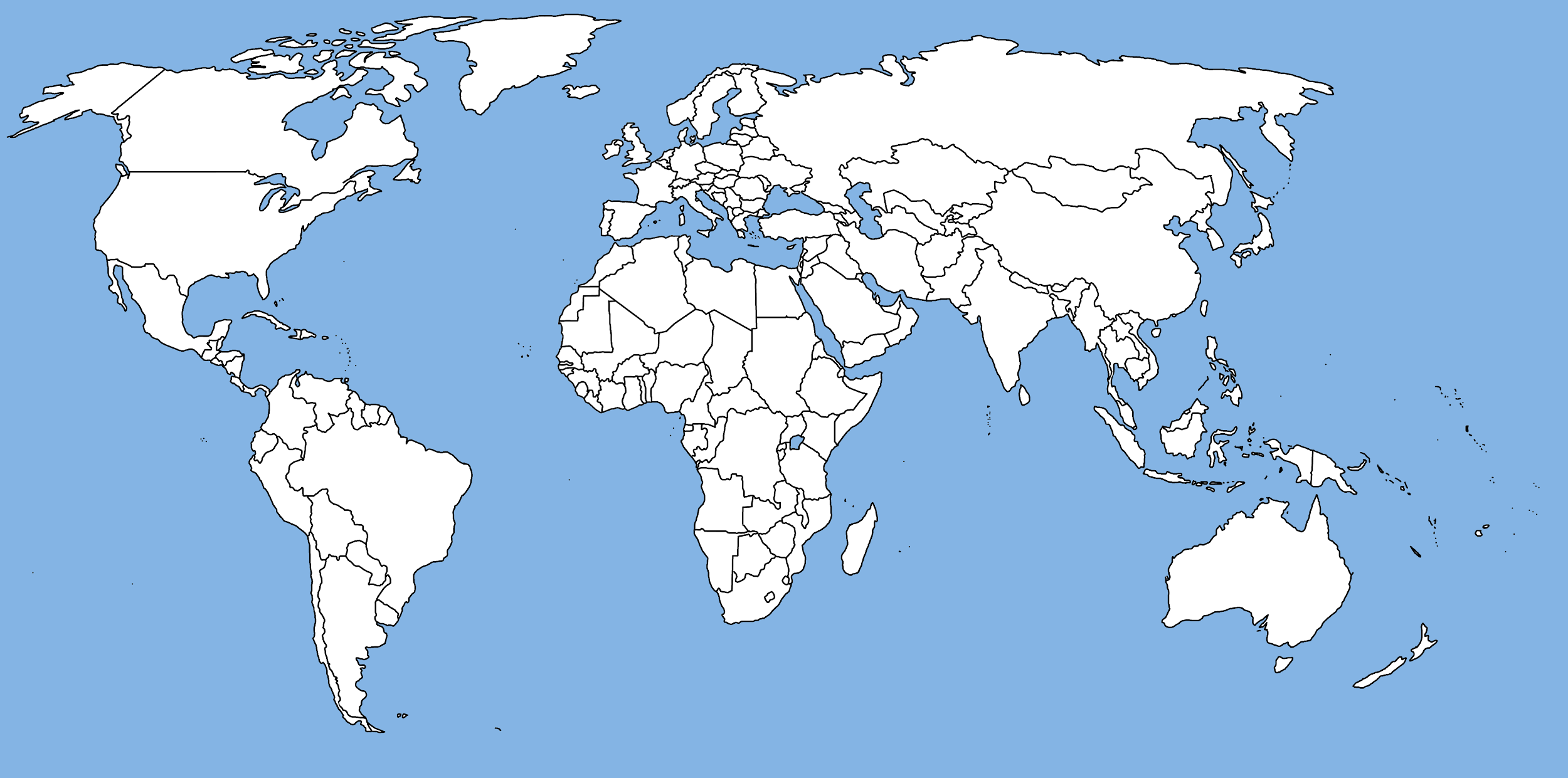 Around the World in 80 Days Map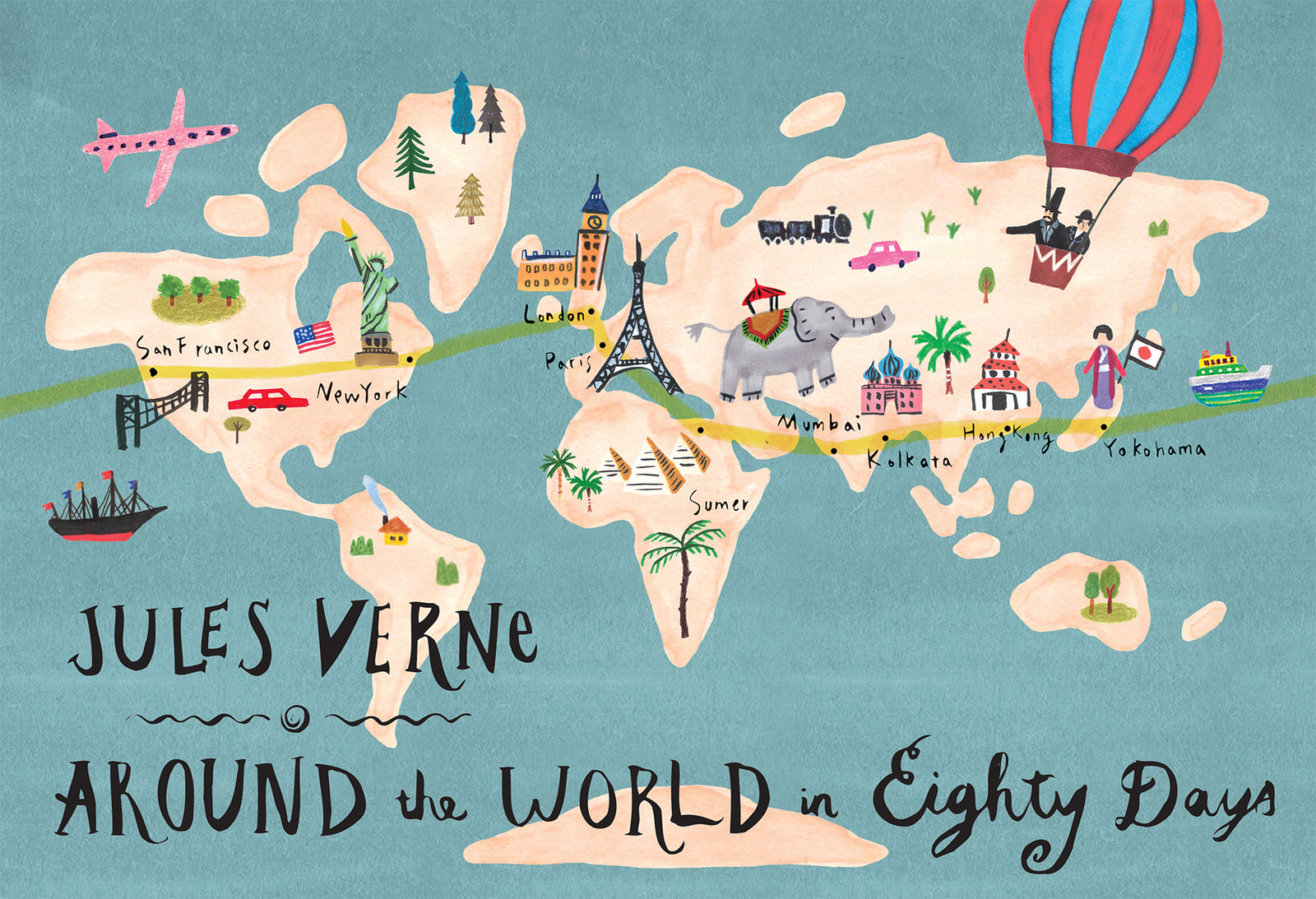 Transportation Card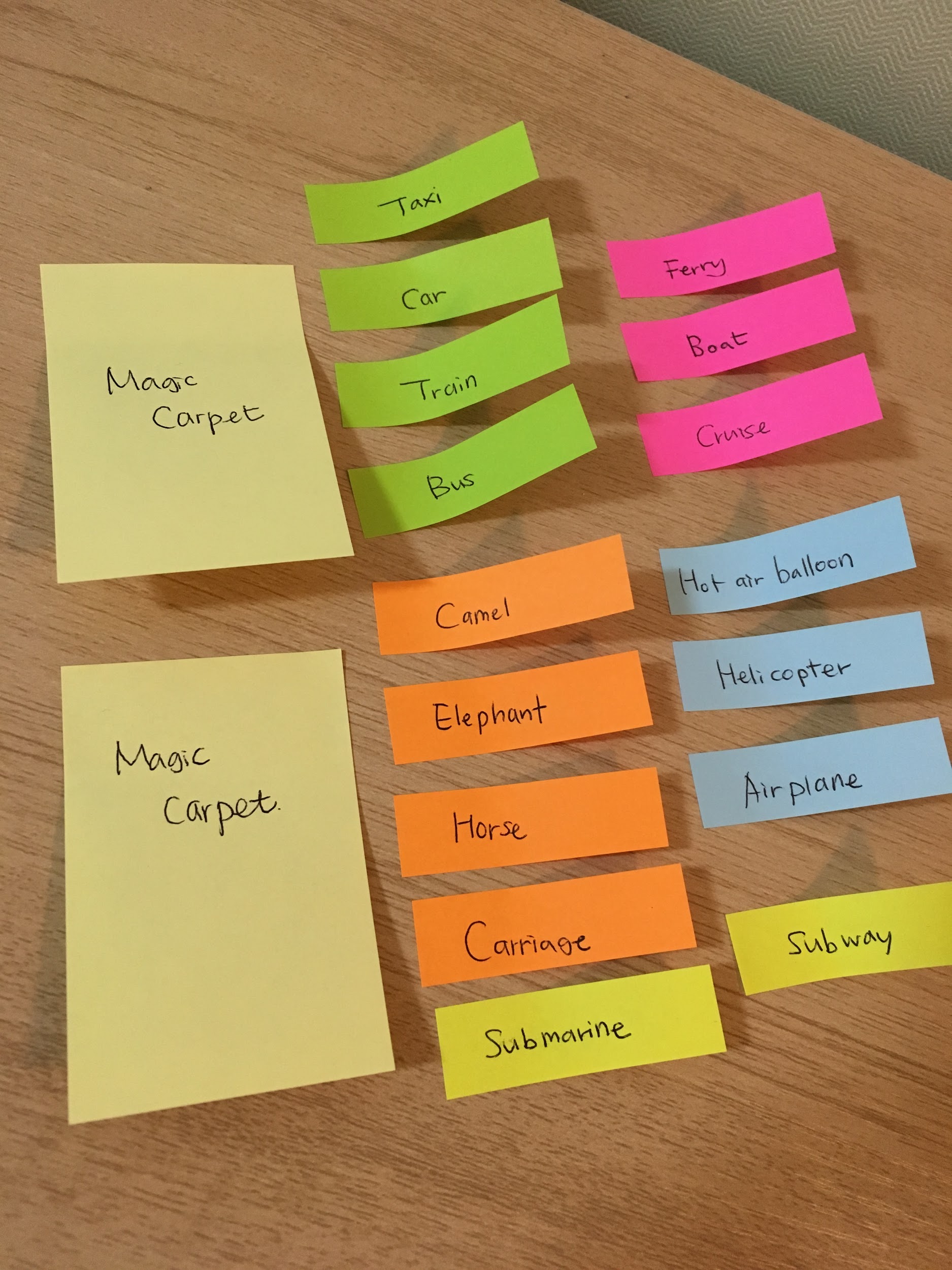  My Dream Transportation WorksheetXXX Activity or Task Based Lesson  ☐ Language Based or Presentation, Practice, Production PPP Based Lesson☐ Storytelling Lesson Plan ☐ Puppet Play Presentation     XXX Activity or Task Based Lesson  ☐ Language Based or Presentation, Practice, Production PPP Based Lesson☐ Storytelling Lesson Plan ☐ Puppet Play Presentation     XXX Activity or Task Based Lesson  ☐ Language Based or Presentation, Practice, Production PPP Based Lesson☐ Storytelling Lesson Plan ☐ Puppet Play Presentation     XXX Activity or Task Based Lesson  ☐ Language Based or Presentation, Practice, Production PPP Based Lesson☐ Storytelling Lesson Plan ☐ Puppet Play Presentation     Topic, Story Title, or Puppet Play Name:World Travel With My Dream Transportation Topic, Story Title, or Puppet Play Name:World Travel With My Dream Transportation Topic, Story Title, or Puppet Play Name:World Travel With My Dream Transportation Topic, Story Title, or Puppet Play Name:World Travel With My Dream Transportation Instructor:SeulStudents Competency Level and Student ages7-8 years old,  Elementary Number of Students:               12Lesson Length:                   60 minutesMaterials:(List the Names of all materials used in the lesson. Materials must be shown at the end of this document)Whiteboard and MarkersA Whole New World Video ClipComputerTransportation MaterialsTransportation Picture BookI Like Cars BookHelicopter ToysHot Air Balloon PhotoElephant PhotoCamels PhotoCarriage PhotoWorld Map with CountriesWorld Map WorksheetTransportation CardAround the World in 80 Days MapMy Dream Transportation WorksheetCell Phone as SpeakerBackground Music About Travel Weesing In the Car “Oh Me! Oh My!”Weesing In the Car “Riding Along”Weesing In the Car “The Upward Trail”Weesing In the Car “My Aunt Came Back”Materials:(List the Names of all materials used in the lesson. Materials must be shown at the end of this document)Whiteboard and MarkersA Whole New World Video ClipComputerTransportation MaterialsTransportation Picture BookI Like Cars BookHelicopter ToysHot Air Balloon PhotoElephant PhotoCamels PhotoCarriage PhotoWorld Map with CountriesWorld Map WorksheetTransportation CardAround the World in 80 Days MapMy Dream Transportation WorksheetCell Phone as SpeakerBackground Music About Travel Weesing In the Car “Oh Me! Oh My!”Weesing In the Car “Riding Along”Weesing In the Car “The Upward Trail”Weesing In the Car “My Aunt Came Back”Materials:(List the Names of all materials used in the lesson. Materials must be shown at the end of this document)Whiteboard and MarkersA Whole New World Video ClipComputerTransportation MaterialsTransportation Picture BookI Like Cars BookHelicopter ToysHot Air Balloon PhotoElephant PhotoCamels PhotoCarriage PhotoWorld Map with CountriesWorld Map WorksheetTransportation CardAround the World in 80 Days MapMy Dream Transportation WorksheetCell Phone as SpeakerBackground Music About Travel Weesing In the Car “Oh Me! Oh My!”Weesing In the Car “Riding Along”Weesing In the Car “The Upward Trail”Weesing In the Car “My Aunt Came Back”Materials:(List the Names of all materials used in the lesson. Materials must be shown at the end of this document)Whiteboard and MarkersA Whole New World Video ClipComputerTransportation MaterialsTransportation Picture BookI Like Cars BookHelicopter ToysHot Air Balloon PhotoElephant PhotoCamels PhotoCarriage PhotoWorld Map with CountriesWorld Map WorksheetTransportation CardAround the World in 80 Days MapMy Dream Transportation WorksheetCell Phone as SpeakerBackground Music About Travel Weesing In the Car “Oh Me! Oh My!”Weesing In the Car “Riding Along”Weesing In the Car “The Upward Trail”Weesing In the Car “My Aunt Came Back”Lesson Objectives(What do you want the students to know (new skill or knowledge that you want them to gain)? and What do you want them to be able to do?Ss will be comfortable talking about transportation, where they want to go and how they would go by participating in activities of this lesson. Lesson Objectives(What do you want the students to know (new skill or knowledge that you want them to gain)? and What do you want them to be able to do?Ss will be comfortable talking about transportation, where they want to go and how they would go by participating in activities of this lesson. Lesson Objectives(What do you want the students to know (new skill or knowledge that you want them to gain)? and What do you want them to be able to do?Ss will be comfortable talking about transportation, where they want to go and how they would go by participating in activities of this lesson. Lesson Objectives(What do you want the students to know (new skill or knowledge that you want them to gain)? and What do you want them to be able to do?Ss will be comfortable talking about transportation, where they want to go and how they would go by participating in activities of this lesson. Aims:(What students will be able to achieve by participating in the activities of the lesson.  (Ss gain or get by doing…)Improve speaking skills by participating in the activities and answering teacher. Improve listening skills by participating in an activity, responding to teacher.Improve reading skills by reading the worksheet instructions.Improve writing skills, interaction and communication skills by doing the presentation.Activate, increase interest, and participate with fun in an English communication activity by presenting themselves to teacher and students. Aims:(What students will be able to achieve by participating in the activities of the lesson.  (Ss gain or get by doing…)Improve speaking skills by participating in the activities and answering teacher. Improve listening skills by participating in an activity, responding to teacher.Improve reading skills by reading the worksheet instructions.Improve writing skills, interaction and communication skills by doing the presentation.Activate, increase interest, and participate with fun in an English communication activity by presenting themselves to teacher and students. Aims:(What students will be able to achieve by participating in the activities of the lesson.  (Ss gain or get by doing…)Improve speaking skills by participating in the activities and answering teacher. Improve listening skills by participating in an activity, responding to teacher.Improve reading skills by reading the worksheet instructions.Improve writing skills, interaction and communication skills by doing the presentation.Activate, increase interest, and participate with fun in an English communication activity by presenting themselves to teacher and students. Aims:(What students will be able to achieve by participating in the activities of the lesson.  (Ss gain or get by doing…)Improve speaking skills by participating in the activities and answering teacher. Improve listening skills by participating in an activity, responding to teacher.Improve reading skills by reading the worksheet instructions.Improve writing skills, interaction and communication skills by doing the presentation.Activate, increase interest, and participate with fun in an English communication activity by presenting themselves to teacher and students. Language Skills:(Lists what activities language skills students will be using by participating in the activities of the lesson.)Reading: (Where did reading occur in the lesson?)           Worksheet instructionsListening:(Where did listening occur in the lesson?)           Presentation, activity, teacher talkSpeaking: (Where did speaking occur in the lesson?)           Presentation, activity, answering teacherWriting: (Where did writing occur in the lesson?)           Planning presentation and activity Language Skills:(Lists what activities language skills students will be using by participating in the activities of the lesson.)Reading: (Where did reading occur in the lesson?)           Worksheet instructionsListening:(Where did listening occur in the lesson?)           Presentation, activity, teacher talkSpeaking: (Where did speaking occur in the lesson?)           Presentation, activity, answering teacherWriting: (Where did writing occur in the lesson?)           Planning presentation and activity Language Skills:(Lists what activities language skills students will be using by participating in the activities of the lesson.)Reading: (Where did reading occur in the lesson?)           Worksheet instructionsListening:(Where did listening occur in the lesson?)           Presentation, activity, teacher talkSpeaking: (Where did speaking occur in the lesson?)           Presentation, activity, answering teacherWriting: (Where did writing occur in the lesson?)           Planning presentation and activity Language Skills:(Lists what activities language skills students will be using by participating in the activities of the lesson.)Reading: (Where did reading occur in the lesson?)           Worksheet instructionsListening:(Where did listening occur in the lesson?)           Presentation, activity, teacher talkSpeaking: (Where did speaking occur in the lesson?)           Presentation, activity, answering teacherWriting: (Where did writing occur in the lesson?)           Planning presentation and activity Assumptions:(What students must already be able to do and what concepts must already be mastered before the lesson in order to achieve the aims of the lesson.)All Ss probably enjoy planing on world travel with several transportation. All Ss have basic knowledge on world map and geography.All Ss enjoy creative drawing and explaining about their work.Assumptions:(What students must already be able to do and what concepts must already be mastered before the lesson in order to achieve the aims of the lesson.)All Ss probably enjoy planing on world travel with several transportation. All Ss have basic knowledge on world map and geography.All Ss enjoy creative drawing and explaining about their work.Assumptions:(What students must already be able to do and what concepts must already be mastered before the lesson in order to achieve the aims of the lesson.)All Ss probably enjoy planing on world travel with several transportation. All Ss have basic knowledge on world map and geography.All Ss enjoy creative drawing and explaining about their work.Assumptions:(What students must already be able to do and what concepts must already be mastered before the lesson in order to achieve the aims of the lesson.)All Ss probably enjoy planing on world travel with several transportation. All Ss have basic knowledge on world map and geography.All Ss enjoy creative drawing and explaining about their work.Anticipated Errors and Solutions:(What things might go wrong in the lesson and what the solution will be. An SOS activity should also be included)Ss don’t know some transportation. -> T give hint and explain what it’s like.Ss don’t know country or place name. -> T give some ideas and facilitate other option. Anticipated Errors and Solutions:(What things might go wrong in the lesson and what the solution will be. An SOS activity should also be included)Ss don’t know some transportation. -> T give hint and explain what it’s like.Ss don’t know country or place name. -> T give some ideas and facilitate other option. Anticipated Errors and Solutions:(What things might go wrong in the lesson and what the solution will be. An SOS activity should also be included)Ss don’t know some transportation. -> T give hint and explain what it’s like.Ss don’t know country or place name. -> T give some ideas and facilitate other option. Anticipated Errors and Solutions:(What things might go wrong in the lesson and what the solution will be. An SOS activity should also be included)Ss don’t know some transportation. -> T give hint and explain what it’s like.Ss don’t know country or place name. -> T give some ideas and facilitate other option. References:World Map with Countries https://geology.com/world/world-map.gifWorld Map Worksheet https://img.auctiva.com/imgdata/1/7/3/7/5/8/7/webimg/611466172_tp.gifReferences:World Map with Countries https://geology.com/world/world-map.gifWorld Map Worksheet https://img.auctiva.com/imgdata/1/7/3/7/5/8/7/webimg/611466172_tp.gifReferences:World Map with Countries https://geology.com/world/world-map.gifWorld Map Worksheet https://img.auctiva.com/imgdata/1/7/3/7/5/8/7/webimg/611466172_tp.gifReferences:World Map with Countries https://geology.com/world/world-map.gifWorld Map Worksheet https://img.auctiva.com/imgdata/1/7/3/7/5/8/7/webimg/611466172_tp.gifLead-Inor Pre-Task Part (Warm-Up Part to activate and create interest in the lesson.)Lead-Inor Pre-Task Part (Warm-Up Part to activate and create interest in the lesson.)Lead-Inor Pre-Task Part (Warm-Up Part to activate and create interest in the lesson.)Lead-Inor Pre-Task Part (Warm-Up Part to activate and create interest in the lesson.)Materials: (List the Names of all materials used in the Lead-In or Pre-Task Part of the lesson. Materials must be shown at the end of this document)Whiteboard and Markers‘A Whole New World’ Video ClipComputerMaterials: (List the Names of all materials used in the Lead-In or Pre-Task Part of the lesson. Materials must be shown at the end of this document)Whiteboard and Markers‘A Whole New World’ Video ClipComputerMaterials: (List the Names of all materials used in the Lead-In or Pre-Task Part of the lesson. Materials must be shown at the end of this document)Whiteboard and Markers‘A Whole New World’ Video ClipComputerMaterials: (List the Names of all materials used in the Lead-In or Pre-Task Part of the lesson. Materials must be shown at the end of this document)Whiteboard and Markers‘A Whole New World’ Video ClipComputerTime:Classroom Set Up:Student Activity and Goals:Teacher Procedure & Instructions:12112WholeWholeSsWholeWholeSs respond to TSs watch the clipSs respond to T Ss listen to TSs respond to T Introduce the movie ‘Aladdin’.Show Ss the Video Clip of  ‘A Whole New World’.Ask Ss what they’ve seen on the movie, talk about the magic carpet. Introduce ‘Around the World in 80 days’.T elicits Ss ideas brainstorm on ‘transportation’ on the board.Pre-Activity or Task Familiarization Part (Presentation Partfor Presenting the language structure to be covered in the lesson. Prepares students for the communication activity.)Pre-Activity or Task Familiarization Part (Presentation Partfor Presenting the language structure to be covered in the lesson. Prepares students for the communication activity.)Pre-Activity or Task Familiarization Part (Presentation Partfor Presenting the language structure to be covered in the lesson. Prepares students for the communication activity.)Pre-Activity or Task Familiarization Part (Presentation Partfor Presenting the language structure to be covered in the lesson. Prepares students for the communication activity.)Materials: (List the Names of all materials used in the Pre-Activity or Task Familiarization Part of the lesson. Materials must be shown at the end of this document)Whiteboard and MarkersTransportation Pictures or Toys Transportation Picture BookI Like Cars BookHelicopter ToysHot Air Balloon PhotoElephant PhotoCamels PhotoCarriage PhotoMaterials: (List the Names of all materials used in the Pre-Activity or Task Familiarization Part of the lesson. Materials must be shown at the end of this document)Whiteboard and MarkersTransportation Pictures or Toys Transportation Picture BookI Like Cars BookHelicopter ToysHot Air Balloon PhotoElephant PhotoCamels PhotoCarriage PhotoMaterials: (List the Names of all materials used in the Pre-Activity or Task Familiarization Part of the lesson. Materials must be shown at the end of this document)Whiteboard and MarkersTransportation Pictures or Toys Transportation Picture BookI Like Cars BookHelicopter ToysHot Air Balloon PhotoElephant PhotoCamels PhotoCarriage PhotoMaterials: (List the Names of all materials used in the Pre-Activity or Task Familiarization Part of the lesson. Materials must be shown at the end of this document)Whiteboard and MarkersTransportation Pictures or Toys Transportation Picture BookI Like Cars BookHelicopter ToysHot Air Balloon PhotoElephant PhotoCamels PhotoCarriage PhotoTime:Classroom Set Up:Student Activity and Goals:Teacher Procedure & Instructions:8WholeSs respond to TT show Ss pictures/toys of transportation. Facilitate small talks on each of them.Main Activity or Task Realization Part(Practice to Production Part Teacher lead practice of the language presented and move to communication based more student centered activity)Main Activity or Task Realization Part(Practice to Production Part Teacher lead practice of the language presented and move to communication based more student centered activity)Main Activity or Task Realization Part(Practice to Production Part Teacher lead practice of the language presented and move to communication based more student centered activity)Main Activity or Task Realization Part(Practice to Production Part Teacher lead practice of the language presented and move to communication based more student centered activity)Materials: (List the Names of all materials used in the Main Activity or Task Realization Part of the lesson. Materials must be shown at the end of this document)World Map with CountriesWorld Map WorksheetTransportation CardAround the World in 80 Days MapMaterials: (List the Names of all materials used in the Main Activity or Task Realization Part of the lesson. Materials must be shown at the end of this document)World Map with CountriesWorld Map WorksheetTransportation CardAround the World in 80 Days MapMaterials: (List the Names of all materials used in the Main Activity or Task Realization Part of the lesson. Materials must be shown at the end of this document)World Map with CountriesWorld Map WorksheetTransportation CardAround the World in 80 Days MapMaterials: (List the Names of all materials used in the Main Activity or Task Realization Part of the lesson. Materials must be shown at the end of this document)World Map with CountriesWorld Map WorksheetTransportation CardAround the World in 80 Days MapTime:Classroom Set Up:Student Activity and Goals:Teacher Procedure & Instructions:11264X3WholeGroupGroupGroupGroupSs listen to TSs move into groupsSs respond to TEach team color and put round sticker, post-it on their World Map.Everything below happens for four times.Team come up and present their World Map.  Introduce team activity of making their own plan of ‘Around the world in 80 days’ with transportation.Ss can use same transportation for several times, but need to use all transportation at least once. Group Ss in four team, give each team a World Map. Each person roll two dices and pick Transportation cards as many as the bigger number of dice. If the same number appears like 2*2, the team gets a Magic Carpet.T facilitate each team plan and do the activity. Give help if needed. Everything below happens for four times.T approvingly listen to the presentation and facilitate questions and feedback from class.Post Activity or Post Task Part (Wrap-Up Part to Close the Lesson on a high note to and consolidate language learned in a communication based activity new situation.)Post Activity or Post Task Part (Wrap-Up Part to Close the Lesson on a high note to and consolidate language learned in a communication based activity new situation.)Post Activity or Post Task Part (Wrap-Up Part to Close the Lesson on a high note to and consolidate language learned in a communication based activity new situation.)Post Activity or Post Task Part (Wrap-Up Part to Close the Lesson on a high note to and consolidate language learned in a communication based activity new situation.)Materials: (List the Names of all materials used in the Post Activity or Post Task Part of the lesson. Materials must be shown at the end of this document)My Dream Transportation WorksheetCell Phone as SpeakerBackground Music About Travel Weesing In the Car “Oh Me! Oh My!”Weesing In the Car “Riding Along”Weesing In the Car “The Upward Trail”Weesing In the Car “My Aunt Came Back”Materials: (List the Names of all materials used in the Post Activity or Post Task Part of the lesson. Materials must be shown at the end of this document)My Dream Transportation WorksheetCell Phone as SpeakerBackground Music About Travel Weesing In the Car “Oh Me! Oh My!”Weesing In the Car “Riding Along”Weesing In the Car “The Upward Trail”Weesing In the Car “My Aunt Came Back”Materials: (List the Names of all materials used in the Post Activity or Post Task Part of the lesson. Materials must be shown at the end of this document)My Dream Transportation WorksheetCell Phone as SpeakerBackground Music About Travel Weesing In the Car “Oh Me! Oh My!”Weesing In the Car “Riding Along”Weesing In the Car “The Upward Trail”Weesing In the Car “My Aunt Came Back”Materials: (List the Names of all materials used in the Post Activity or Post Task Part of the lesson. Materials must be shown at the end of this document)My Dream Transportation WorksheetCell Phone as SpeakerBackground Music About Travel Weesing In the Car “Oh Me! Oh My!”Weesing In the Car “Riding Along”Weesing In the Car “The Upward Trail”Weesing In the Car “My Aunt Came Back”Time:Classroom Set Up:Student Activity and Goals:Teacher Procedure & Instructions:215123WholeWholeWholeSsWholeSs respond to T Ss listen to TSs draw and fill out the worksheet. Ss take turns to present their work, others listen.Ss respond to TT facilitate feedbacks for S-S about team activity.T hand out a Worksheet on drawing My Dream Transportation and explain instructions. T plays Background Music About Travel.T move around Ss and facilitate activity. Give help if needed. T listen and give feedback. T facilitate feedbacks for S-S about drawing activity. Clap hands to celebrate. My Dream Transportation!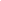 What’s the name of it?What does it look like? How does it work?What would you like to do?Who do you want to ride with?